……………………………….. ANABİLİM DALI BAŞKANLIĞINA……………………………….......Yüksek Lisans / Doktora programı ……………………………… numaralı öğrencisiyim. ……. - .……. Eğitim ve Öğretim yılı Güz / Bahar yarıyılında ……………………..………………………. Anabilim Dalı Başkanlığı / Üniversitesi …………….…….…………  Enstitüsünde açılmış olan aşağıda belirtilen seçmeli dersi / dersleri almak istiyorum. Bilgilerinizi ve gereğini arz ederim.                                                                                                                    ……/……/.…….                                                                                                          … … … … … … … … … …Uygundur                       Atanmışsa Tez Danışmanı                                                         Anabilim Dalı Başkanı                 … … … … … … …                                                              … … … … … … … … …	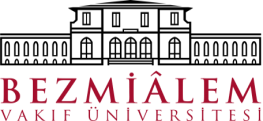 SAĞLIK BİLİMLERİ ENSTİTÜSÜBaşka Anabilim Dalı Başkanlığından / Üniversiteden Ders Alma FormuDoküman NoSAĞLIK BİLİMLERİ ENSTİTÜSÜBaşka Anabilim Dalı Başkanlığından / Üniversiteden Ders Alma Formuİlk Yayın Tarihi SAĞLIK BİLİMLERİ ENSTİTÜSÜBaşka Anabilim Dalı Başkanlığından / Üniversiteden Ders Alma FormuRevizyon Tarihi SAĞLIK BİLİMLERİ ENSTİTÜSÜBaşka Anabilim Dalı Başkanlığından / Üniversiteden Ders Alma FormuRevizyon No SAĞLIK BİLİMLERİ ENSTİTÜSÜBaşka Anabilim Dalı Başkanlığından / Üniversiteden Ders Alma FormuSayfa1/1BAŞKA ANABİLİM DALI BAŞKANLIĞINDAN / ÜNİVERSİTEDEN ALINACAKBAŞKA ANABİLİM DALI BAŞKANLIĞINDAN / ÜNİVERSİTEDEN ALINACAKBAŞKA ANABİLİM DALI BAŞKANLIĞINDAN / ÜNİVERSİTEDEN ALINACAKBAŞKA ANABİLİM DALI BAŞKANLIĞINDAN / ÜNİVERSİTEDEN ALINACAKDersin KoduDersin AdıAKTSKredi